Appel à projets à destination des accueils de loisirs périscolaires du Bas-Rhin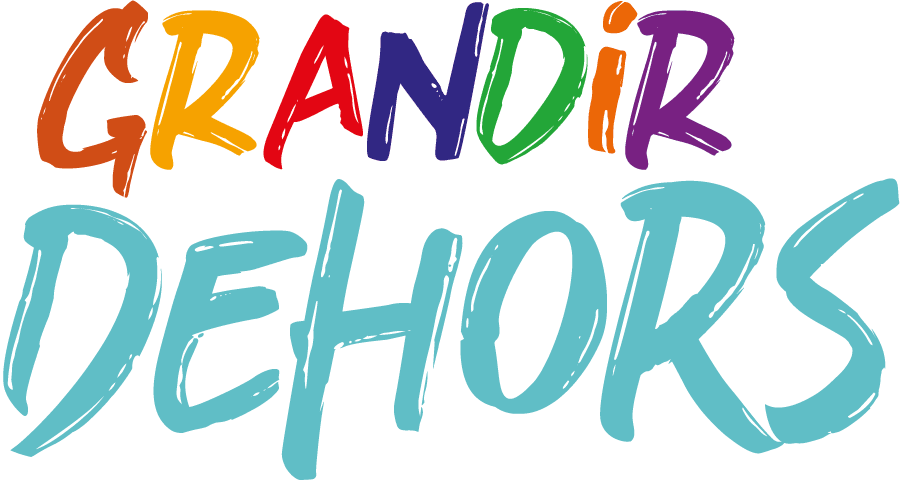 Dossier de candidatureImportantCe dossier est à construire en partenariat avec l’association d’éducation à la nature et à l’environnement de votre territoire, et membre du réseau Ariena (voir carte des associations dans le document de présentation de l’appel à projets). Au moins une réunion devra être organisée entre votre accueil de loisirs et l’association d’éducation à la nature et à l’environnement pour construire le projet. Une relecture du dossier de candidature devra également être faite par les deux parties avant envoi de la version finale à l’Ariena.Les dossiers de candidature sont à envoyer au plus tard pour le lundi 14 juin 2021 à :guillaume.simon@ariena.orgPièces à fournirProjet éducatif et pédagogique de votre structure, en surlignant les parties en lien avec la thématique de ce projet.Les acteurs du projetL’accueil de loisirs porteur de projetNom de la structure :      Adresse :      Prénom et nom du/de la directeur.trice :      E-mail :      Nombre de salariés au sein de l’équipe pédagogique :       Prénom et nom de la personne référente du projet “Grandir dehors“ au sein de la structure :      Fonction :      Numéro de téléphone :      E-mail :      L’association accompagnatriceNom de l’association :      Prénom et nom de l’animateur.trice nature référent(e) du projet :      E-mail :      Présentation de votre projet Titre de votre projet :      Quel est le contexte local dans lequel se réalisera votre projet ? (Type de public, particularités de votre structure, son environnement, les accès actuels à des espaces naturels dans et à l’extérieur de l’établissement, etc.) Quel est l’âge des enfants concernés par le projet, et combien y participeront concrètement ? Quels sont les principaux objectifs de votre projet ? (Pour le public, pour l’équipe et autres éventuellement) À quel(s) besoin(s) l’accompagnement proposé répondra-t-il ? (pour le public, pour l’équipe, et autres éventuellement)Quel(s) type(s) d’espace de nature envisagez-vous d’investir ?Quelles seront les grandes étapes de votre projet, et que prévoyez-vous (votre structure ainsi que l’association qui vous accompagnera) de mettre en place ?  Votre projet devra tenir compte de certaines conditions précisées dans la description de l’appel à projets. Voici quelques questions qui permettront d’apprécier leur bonne prise en compte.Comment allez-vous impliquer plusieurs membres de l’équipe pédagogique dans ce projet ?Qui seront les membres de l’équipe directement impliqués dans la mise en œuvre du projet ? (notamment lors de l’organisation et de la réalisation des sorties avec les enfants dans la nature, lors de la journée de formation et des temps d’échange inter-établissements)À quelle fréquence envisagez-vous de sortir dans votre espace de nature, et combien de temps ?L’implication des familles sera essentielle pour la réussite du projet : comment pensez-vous les associer ?Envisagez-vous d’impliquer d’autres partenaires en complément de l’association d’éducation à la nature et à l’environnement ? Si oui, merci de préciser le(s)quel(s).À quoi identifierez-vous que ce projet a été une réussite (vis à vis des enfants, de l’équipe, des familles, de l’organisateur de l’accueil de loisirs, de la collectivité territoriale, etc.) ?Budget Si le projet nécessite d’autres dépenses que l’accompagnement par l’association (ex : matériel, transport, intervenants, etc.) et donc d’autres recettes, merci de compléter le tableau ci-dessous :(Il n’est pas nécessaire de faire apparaître dans le budget les heures d’intervention de l’association accompagnatrice)Période du projetActions et/ou moyens mis en œuvre par l’accueil de loisirsActions et/ou moyens mis en œuvre par l’association d’éducation à la natureAvant le lancement du projet dans l’accueil de loisirsLes premières semaines / premiers mois du projetTout au long de l’annéeA la fin du projetPerspectives au-delà de l’année de projetPrénom - NomFonctionDépenses prévuesMontantRecettes prévuesMontantTotal :Total : 